GKI.271.13.2019.AZK	                                                 	                               załącznik nr 1.1 do SIWZ 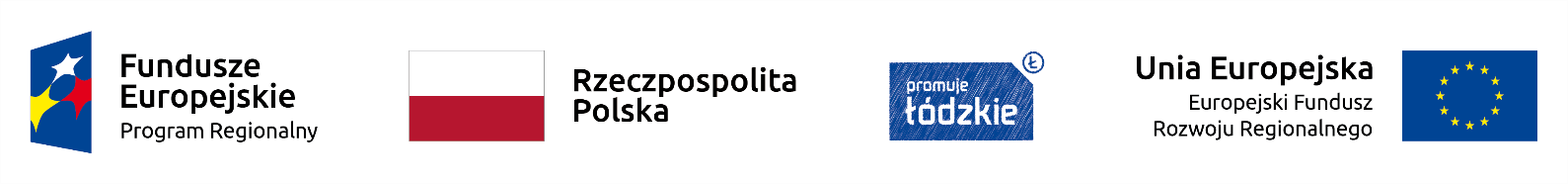 Formularz cenowyLp.NazwaLiczba szt.Cena jednostkowa (zł)Wartość netto (zł)VAT(%)Wartość brutto1Magiczny dywan z pakietem FUN12Zestaw interaktywny4ŁĄCZNIEŁĄCZNIEŁĄCZNIEŁĄCZNIE